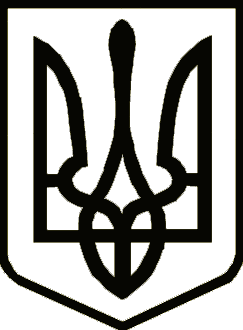 УкраїнаСРІБНЯНСЬКА СЕЛИЩНА РАДАРОЗПОРЯДЖЕННЯ    Про покладання обов’язків	Керуючись пунктом 20 частини 4 статті 42, частини 8 статті 59 Закону України «Про місцеве самоврядування в Україні» та рішенням одинадцятої сесії восьмого скликання від 10.09.2021 року «Про створення сектору містобудування, архітектури, житлово-комунального господарства та будівництва Срібнянської селищної ради», зобов`язую:Покласти тимчасове виконання обов’язків завідувача сектору містобудування, архітектури, житлово-комунального господарства та будівництва – головного архітектора на завідувача сектору містобудування, архітектури та житлово-комунального господарства – головного архітектора Вадима ТКАЧОВА.Контроль за виконанням цього розпорядження покласти на першого заступника селищного голови Віталія ЖЕЛІБУ. Селищний голова 						Олена ПАНЧЕНКО10 вересня2021 року    смт Срібне			      №158